Конкурс рисунков«Моя Родина»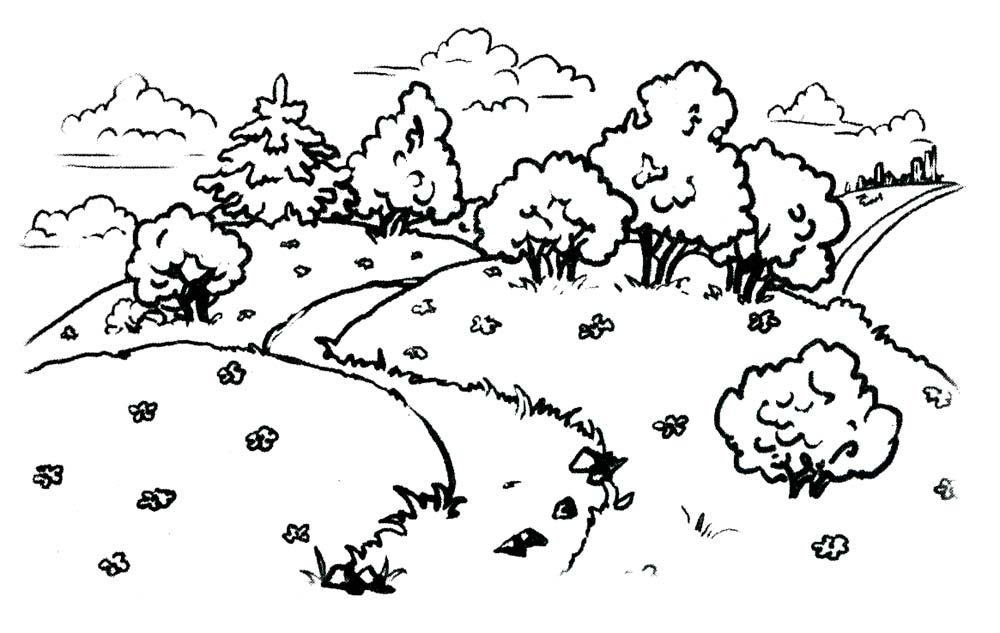 Воспитатель: Е. А. Колесниковас. Верх-ИрменьОрдынского районаОктябрь 2014 г.Цель: формирование у учащихся стремления больше знать о своей Родине, способствовать воспитанию патриотических чувств, любви и уважения к Родине.Задачи:Способствовать формированию чувства гордости за достижения своей страны.Воспитывать бережное отношение к историческому наследию.Развивать память, внимание, мелкую моторику.(Звучит песня «С чего начинается Родина»)Воспитатель:Что мы Родиной зовём?
Дом, где мы с тобой живём,
И берёзки, вдоль которых
Рядом с мамой мы идём.

Что мы Родиной зовём?
Поле с тонким колоском,
Наши праздники и песни,
Тёплый вечер за окном.

Что мы Родиной зовём?
Всё, что в сердце бережём,
И под небом синим-синим
Флаг России над Кремлём. (В. Степанов)Ребята, сегодня мы проводим конкурс рисунков «Моя Родина». Давайте, сначала немного поговорим и настроимся на нужный лад, прежде чем приступим к рисованию.Любовь к Родине – важнейшее чувство для каждого человека. Родиной мы зовём её потому, что в ней мы родились, в ней говорят родным нам языком, и всё в ней для нас родное. Отечеством мы зовём Россию потому, что в ней жили отцы и деды наши. Матерью – потому, что она вскормила нас своим хлебом, вспоила своими водами, выучила своему языку, как мать она защищает и бережёт нас от всех врагов. К. Д. Ушинский писал: «Много есть на свете и кроме России всяких хороших государств и земель, но одна у человека родная мать – одна у него и Родина».Россия – страна необыкновенная. Когда на дальнем Востоке встает солнце, начинается утро, в других областях страны – глубокая ночь, а на западе еще только вечер. На севере наступили уже холода, выпал снег, а на юге плещется теплое море, цветут южные растения. Почти на 10 тысяч километров от Калининграда до Владивостока растянулась вширь наша Родина. Велика и прекрасна наша страна. В разные времена ее называли по-разному: Русь, Россия, Советский Союз, Российская Федерация. Но для других стран и народов страна наша всегда была Россией. Это имя она носит и сегодня.Давайте посмотрим, как хорошо вы знаете свою Родину? Я буду задавать вам вопросы, а вы мне отвечайте.1. Столица первого русского государства?МоскваКиевПетербург2. Древнерусское сооружение?СоборМечетьКремль3. Жилой дом русского народа?ХатаИзбаЮрта4. Праздник проводов русской зимы?РождествоМасленицаКрещение5. Предметы одежды русских женщин?ЧалмаСарафанКимоноА теперь проверим, хорошо ли вы знаете российские праздники? По дате вы должны сказать название праздника.1 января (Новый Год)
23 февраля (день защитника Отечества)
8 марта (международный женский День)
9 мая (день Победы)1 июня (международный день защиты детей)
12 июня (День России)
1 сентября (День знаний)
12 декабря (День конституции, которая была принята в 1993 году)Молодцы, ребята. Хорошо знаете свою Родину. А теперь предлагаю приступить к работе и изобразить свою Родину такой, какой вы ее себе представляете. Вы можете изобразить удивительной красоты природу России, или представить какой-нибудь российский обычай или праздник. 